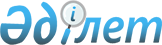 О внесении изменения в решение Тимирязевского районного маслихата от 12 марта 2018 года № 21/6 "О ставках земельного налога по Тимирязевскому району Северо-Казахстанской области"Решение Тимирязевского районного маслихата Северо-Казахстанской области от 6 апреля 2021 года № 3/3. Зарегистрировано Департаментом юстиции Северо-Казахстанской области 14 апреля 2021 года № 7290
      В соответствии с пунктом 1 статьи 510 Кодекса Республики Казахстан "О налогах и других обязательных платежах в бюджет" (Налоговый кодекс) (далее – Кодекс), статьей 26 Закона Республики Казахстан "О правовых актах" Тимирязевский районный маслихат РЕШИЛ:
      1. Внести в решение Тимирязевского районного маслихата "О ставках земельного налога по Тимирязевскому району Северо-Казахстанской области" от 12 марта 2018 года № 21/6 (зарегистрировано в Реестре государственной регистрации нормативных правовых актов под № 4619) следующее изменение: 
      пункт 1 изложить в новой редакции:
      "1. Повысить ставки земельного налога на пятьдесят процентов от базовых ставок земельного налога, установленных статьями 505, 506 Кодекса.
      Положение настоящего пункта не распространяются на земельные участки, указанные в статье 509 Кодекса.".
      2. Настоящее решение вводится в действие по истечении десяти календарных дней после дня его первого официального опубликования и распространяется на отношения, возникшие с 1 января 2021 года.
					© 2012. РГП на ПХВ «Институт законодательства и правовой информации Республики Казахстан» Министерства юстиции Республики Казахстан
				
      Председатель сессии
районного маслихата

А. Асанова

      Секретарь районного маслихата

А. Асанова
